Pre-Operation Considerations For Septic ArthritisRestraintStanding animals:Standard restraint in a crush and till limb is lifted using ropes or a pulley system and restrained using ropes by tying it to the side of the crush.  Recumbent animal:The animal is given a general anesthetic or the procedure is carried out in an animal that is under heavy sedation and has been cast.For septic arthritis of the coffin joint, the most common surgical procedure done is distal digit amputation. This process can be done with the animal standing in a trimming chute but is easier to do when the animal is in lateral recumbency. To prepare the animal for surgery, the following steps can be followed;Sedate the cow using xylazine 0.03-0.1 mg/kg IVSurgically prepare the distal limb by shaving the hair around the surgical site. Aseptically wash the surgical site using chlorhexidine.Administer the local anesthetic 2% HCL lidocaine at 0.2 to 0.4 mg/kg under tourniquet at the 4-point digital block.Instruments 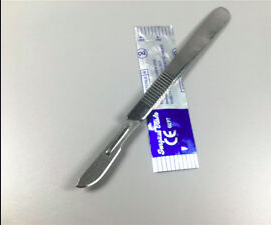 Gigli WireScalpelGauzeAdhesive bandageSyringesNeedles 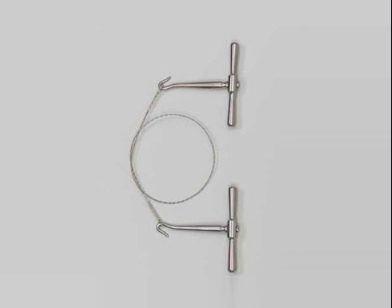 Drugs500 kg cowSample calculation of xylazineMax dose: recommended dose x weight = 0.1mg/kg x 500kg= 50mgXylazine concentration= 20mg/mlTotal volume = max dose/concentration= 50mg ÷ 20mg/ml = 2.5mlSample calculation of 2% HCL lidocaine Max dose: recommended dose x weight = 0.2mg/kg x 500kg = 100mgLidocaine concentration: % = g/100mL. 2% solution = 2g/ 100mL.2g~2000mg 》2000mg/100ml = 20mg/ml.Total volume = max dose/conc. = 100mg ÷ 20mg/ml = 5mlDrug classDrug nameRecommended Dosage and routeVolume of drug to be usedSedativeXylazine0.03 to	0.1 mg/kg IV/ 0.02 to 0.5 mg/kg IM. Conc. 100mg/ml. 0.75ml to 2.5ml IV or 0.5ml to 12.5 ml IM.Local anesthetic 2% HCL Lidocaine0.2 to 0.4 mg/kg5ml to 10ml Analgesic Flunixin meglumine1.1-2.2	mg/kg	IV, IM once daily up to 5 days. Conc. 50mg/ml11ml to 22mlProphylactic drugTetanus toxoid and antitoxin1ml IM1mlEmergency drugYohimbine0.1 to 0.2 mg/kg IV. Conc. 10mg/ml5ml to 10ml IV